			FORMULÁR/АНКЕТА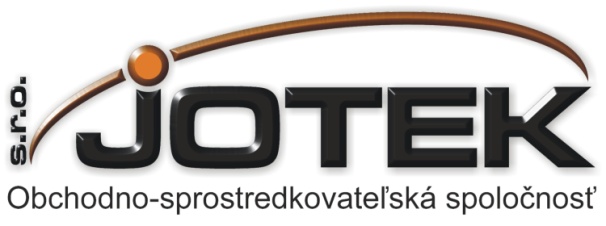 Meno a priezvisko/Iм’я та прiзвище			.................................................................................................................................Štát/ Краïна:					..................................................................................................................................Ulica, mesto, PSČ/Адреса, iндекс:				..................................................................................................................................Národnosť/Нацiональнiсть:				..................................................................................................................................Občianstvo/Громадянство: 				..................................................................................................................................Vzdelanie/Освiта:					.................................................................................................................................	Odborné aktivity/Спецiалiзацiя, фах: 			..................................................................................................................................Certifikáty a rozvoj vzdelávania/Сертiфiкати, курси:		..................................................................................................................................Prax/Практика: 					.................................................................................................................................. 	 Od – do/Вiд-до:				.................................................................................................................................. 	Popis praxe/Опис практики:				................................................................................................................................................................... 		...................................................................................................................................................................	...................................................................................................................................................................Vodičský preukaz(ak áno, uviesť typ skupiny)/Посвiдчення водiя:  Áno/ Так - typ/:Категорiя	Nie/НiFajčíte/Палите?		Áno/Да 	Nie/НiZáľuby a voľno-časové aktivity/Захоплення, хоббi:	.................................................................................................................................. 	Mám záujem o pracovnú pozíciu s nástupom- / Я зацікавлений в робочих початку			pracovná pozícia/ професія: ................................................................................................................................................Nástup od-do/ Початок от-до: ............................................................................................................................................                  V				                   Dátum/Дата		                Podpis/Пiдпис